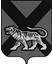 ТЕРРИТОРИАЛЬНАЯ ИЗБИРАТЕЛЬНАЯ КОМИССИЯ МИХАЙЛОВСКОГО  РАЙОНАРЕШЕНИЕ26.01. 2018		                                                                                77/510                                                                        с. Михайловка  Об участии в проведении Дня молодого избирателяна территории  Михайловскогомуниципального района              В целях повышения интереса молодежи к проводимым выборам, повышения уровня правовой и электоральной культуры молодых и будущих избирателей, в связи с ежегодным проведением Дня молодого избирателя на территории Приморского края, во исполнение постановления Центральной избирательной комиссии Российской Федерации от 28 декабря 2007 года № 83/666-5 «О проведении Дня молодого избирателя», распоряжения Председателя Центральной избирательной комиссии Российской Федерации от 15 января 2018 года № 8-р «О сроках проведения в 2018 году мероприятий, посвященных Дню молодого избирателя»,  решения Избирательной комиссии Приморского края от 19.01.2018 года  №50/479 «О Программе проведения Дня молодого избирателя в Приморском крае в 2018 году» территориальная избирательная комиссия Михайловского района              РЕШИЛА:                        1. Принять участие в проведении Дня молодого избирателя, организуемом на территории Приморского края Избирательной комиссией Приморского края.           2. Утвердить программу проведения Дня молодого избирателя в Михайловском муниципальном районе (прилагается).          3. Контроль за выполнением настоящего решения возложить на заместителя председателя территориальной избирательной комиссии Михайловского района Т.В. Федкович.         4. Разместить настоящее решение на официальном сайте территориальной избирательной комиссии Михайловского района в информационно-телекоммуникационной сети Интернет.Председатель комиссии                                                        Н.С. ГорбачеваСекретарь комиссии                                                              В.В. ЛукашенкоПриложениек решению  территориальной  избирательной комиссии Михайловского района от 25 января 2018 № 77/510ПРОГРАММАпроведения Дня молодого избирателя в Михайловском муниципальном районе в 2018 году.1.Общие положения.            День молодого избирателя проводится согласно подпункта «в» пункта 10 статьи 23 и подпункта «в»  пункта  9 статьи 26 Федерального закона « Об основных гарантиях избирательных прав и права на участие в референдуме граждан Российской Федерации».           Целевая аудитория – молодые избиратели (18-30 лет), в том числе голосующие впервые, и будущие избиратели (14-18 лет).            Программа проведения Дня молодого избирателя в Михайловском муниципальном районе в 2018 году представляет собой комплекс информационных, разъяснительных, организационных и иных мероприятий, обеспечивающих повышение интереса молодежи к проводимым выборам, повышение уровня правовой и электоральной культуры молодых и будущих избирателей.2.Перечень мероприятий культуры.№ п/пНаименование мероприятияСрок (период) проведенияОрганизующие исполнители1.Проведение «Дня открытых дверей» в ТИК.(встречи с членами молодежных советов, учащимися старших классов средних общеобразовательных учреждений ).10-28 февраля 2018 годаТИК2.Разработка Памятки молодого избирателя, размещение ее на сайте и информационном стенде, вручение участникам мероприятийдо 10 февраля 2018 года, весь периодТИК4.Выступление в средствах массовой информации по вопросам участия молодежи в выборах10-28 февраля 2018 годаТИК5.Проведение открытых тематических уроков в общеобразовательных школах по теме «Выборы – что это?».  10-28 февраля 2018 годаУправление образования администрации Михайловского района, ТИК, общеобразовательные школы6.Участие в заседании районного молодежного совета по вопросу избирательного законодательства.февраль 2018 годаГорбачева Н.С.7.Организация книжных выставок по избирательному законодательству в территориальной избирательной комиссии и  библиотеках «Все о выборах».февраль 2017 годаТИК, библиотеки8. Встреча с депутатами  за круглым столом  «Разговор о главном».февраль 2018 годаТИК, Дума Михайловского муниципального района, директора общеобразовательных школ              9.Выступления в средствах массовой информации, председателей ТИК, УИК по вопросам участия молодежи в проводимых выборах, совершения иных избирательных действий, разъяснению основ избирательного законодательства и функционирования российской избирательной системы, а также по вопросам привлечения молодежи к участию в выборах		с 18.02.2018 по 18.03.2018ТИК, УИК